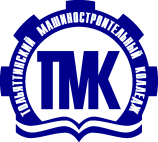 Министерство образования и науки Самарской области государственное автономное профессиональное образовательное учреждение Самарской области«ТОЛЬЯТТИНСКИЙ МАШИНОСТРОИТЕЛЬНЫЙ КОЛЛЕДЖ»РАБОЧАЯ ПРОГРАММАУЧЕБНОЙ И ПРОИЗВОДСТВЕННОЙ / ПРОИЗВОДСТВЕННОЙ (ПО ПРОФИЛЮ СПЕЦИАЛЬНОСТИ) ПРАКТИКПМ 00 Название модуляосновной профессиональной образовательной программыпо специальности/профессии среднего профессионального образования00.00.00 Название специальности/профессииТольятти, 20__Составитель:  Фамилия И.О., преподаватель Рабочая программа учебной и производственной/производственной (по профилю специальности) практик разработана на основе Федерального государственного стандарта среднего профессионального образования по специальности/профессии 00.00.00 Название специальности/профессии, утвержденного приказом Министерства образования и науки РФ от «00» _______ 2000г. № 00.Содержание программы реализуется в процессе освоения обучающимися программы подготовки специалистов среднего звена (ППССЗ) по специальности 00.00.00 Название специальности /программы подготовки квалифицированных рабочих, служащих (ППКРС) в соответствии с требованиями  ФГОС СПО. Рабочая программа разработана с учетом требований профессионального стандарта 00.000 «Название профессии», 0 уровня квалификации, утвержденного приказом Министерства труда и социальной защиты Российской Федерации от «00» _______ 2000г. № 00..Содержание1 Паспорт программы учебной и производственной / производственной (по профилю специальности) практик1.1 Область применения программыРабочая программа учебной и производственной/производственной (по профилю специальности) практик – является компонентом основной профессиональной образовательной программы по специальности/ профессии 00.00.00 Название специальности/профессии, в составе профессионального модуля код и наименование модуля, реализуемая в рамках практической подготовки обучающихся по программе ППКРС/ППССЗ. 1.2 Цели и задачи учебной практики Цель:Формирование умений и приобретение первоначального практического опыта обучающимися  в процессе выполнения определенных видов работ, связанных с будущей профессиональной деятельностью.Задачи:1. Формирование умений:- Наименование умения (см. ФГОС).- Наименование умения (см. ФГОС).2. Приобретение первоначального практического опыта для последующего освоения общих и профессиональных компетенций по избранной специальности/профессии:- Наименование практического опыта (см. ФГОС).- Наименование практического опыта (см. ФГОС).1.3 Цели и задачи производственной/производственной (по профилю специальности) практики Цель: Формирование общих и профессиональных компетенций, приобретение практического опыта обучающимися  в процессе выполнения определенных видов работ, связанных с будущей профессиональной деятельностью.Задачи:Формирование общих и профессиональных компетенций по специальности/профессии;ОК 01. Наименование общих компетенций (см. ФГОС)ОК 02. ……ОК n ……..ПК 1.1 Наименование профессиональных компетенций (см. ФГОС)ПК 1.n ……….Приобретение практического опыта:- Наименование практического опыта (см. ФГОС).- Наименование практического опыта (см. ФГОС).1.4 Формы контроля:учебная практика – дифференцированный зачет;производственная/производственной (по профилю специальности) практика - дифференцированный зачет.1.5 Объем и продолжительность  учебной и производственной/ производственной (по профилю специальности) практикВсего 00 часов (00 недель), в том числе:- учебная практика 00 часов (00 недель); - производственная практика 00 часов (00 недель);2. Программы практикПримечание для разработчиков: для разработки содержания практики, направленного на формирование ПК и ОК, рекомендуется сначала конкретизировать задания в рамках прохождения практики по каждой ПК, с тем, чтобы качественно разработать методические рекомендации для обучающихся по прохождению практики.Таблица 1- Программа учебной практики Таблица 2- Программа производственной/производственной (по профилю специальности) практики 3  Место и условия реализации программы учебной и производственной /производственной (по профилю специальности) практик 3.1. Место проведения практики(ВНИМАНИЕ! при реализации практики в колледже)Учебная практика проводится Наименование мастерской/цеха/лаборатории, оснащенной(ого) специальным оборудованием.Оборудование, необходимое для реализации программы практики (станки, тренажеры, симуляторы и т.д.): Наименование;Наименование;……………….;Инструменты и приспособления:Наименование;Наименование;……………….;Средства обучения (инструктивные/технологические карты, технические средства обучения): Наименование;Наименование;……………….;Производственная/ производственная (по профилю специальности)  практика проводится Наименование мастерской/цеха/лаборатории, оснащенной(ого) специальным оборудованием.Оборудование, необходимое для реализации программы практики (станки, тренажеры, симуляторы и т.д.): •	Наименование;•	Наименование;•	……………….;Инструменты и приспособления:•	Наименование;•	Наименование;•	……………….;Средства обучения (инструктивные/технологические карты, технические средства обучения): •	Наименование;•	Наименование;•	……………….;(ВНИМАНИЕ! при реализации практики в профильной организации) Учебная практика проводится в профильной организации, осуществляющей деятельность по профилю соответствующей образовательной программы, в том числе в структурном подразделении профильной организации, предназначенном для проведения практической подготовки, на основании договора, заключаемого между колледжем и профильной организацией.Производственная/производственная (по профилю специальности) практика проводится в профильной организации, осуществляющей деятельность по профилю соответствующей образовательной программы, в том числе в структурном подразделении профильной организации, предназначенном для проведения практической подготовки, на основании договора, заключаемого между колледжем и профильной организацией.3.2 Условия реализации практикРуководителем практической подготовки от колледжа назначается педагогический работник, который:- обеспечивает организацию образовательной деятельности в форме практической подготовки при реализации практик;- организует участие обучающихся в выполнении определенных видов работ, связанных с будущей профессиональной деятельностью;- оказывает методическую помощь обучающимся при выполнении определенных видов работ, связанных с будущей профессиональной деятельностью;- несет ответственность совместно с ответственным работником профильной организации (ВНИМАНИЕ! при реализации практики в профильной организации) за реализацию практики в форме практической подготовки, за жизнь и здоровье обучающихся и работников колледжа, соблюдение ими правил противопожарной безопасности, правил охраны труда, техники безопасности и санитарно-эпидемиологических правил и гигиенических нормативов.При проведении практики в профильной организации, назначается ответственное лицо, соответствующее требованиям трудового законодательства Российской Федерации о допуске к педагогической деятельности, из числа работников профильной организации, которое обеспечивает организацию реализации практики в форме практической подготовки со стороны профильной организации. (ВНИМАНИЕ! при реализации практики в профильной организации)4. Контроль и оценка результатов практикиФормами текущего контроля результатов прохождения учебной и производственной/производственной (по профилю специальности) практики являются:- ежедневный контроль посещаемости практики (с отметкой в журнале  учета занятий учебной и производственной практики);- контроль качества выполнения видов работ на практике (с отметкой в журнале  учета занятий учебной и производственной практики).Формой  промежуточной  аттестации по учебной и производственной/производственной (по профилю специальности) практике является  дифференцированный зачет.Учебная практика, производственная практика/производственная практика (по профилю специальности) аттестуется в последний день практики.Оценка качества прохождения учебной, а также производственной/производственная практика (по профилю специальности) практики складывается из:- результатов текущего контроля успеваемости;- уровня освоения компетенций и оценки по результатам практики (на основании аттестационного листа).Аттестационный лист формируется руководителем практической подготовки по окончанию и учебной,  и производственной/производственная практика (по профилю специальности) практики. (Приложение А)Общая оценка по текущему контролю успеваемости определяется следующим образом выбрать один из вариантов или предоставить свой!!!Критерии оценки дифференцированного зачета определяются следующим образомПриложение А.1Шаблон аттестационного листа по учебной практике при реализации в колледжеАТТЕСТАЦИОННЫЙ ЛИСТ                                                           Фамилия Имя Отчество                                                              .обучающийся 0 курса государственного автономного профессионального образовательного учреждения Самарской области «Тольяттинский машиностроительный колледж» специальности/профессии 00.00.00 Название специальности/профессии, прошёл учебную практику Наименование модуля в объеме 000 часов с  00.00.2000 г.  по  00.00.2000 г.За время прохождения учебной практики обучающийся подготовлен к формированию общих и профессиональных компетенции:Оценка по результатам учебной  практики:                   ___________________________________                                                                                                                                         (отлично, хорошо, удовлетворительно, неудовлетворительно)Руководитель практической подготовки 								___________        __________________                                                                                                                                                        Подпись                   Расшифровка подписиМППриложение А.2Шаблон аттестационного листа по учебной практике при реализации в профильной организацииАТТЕСТАЦИОННЫЙ ЛИСТ                                                           Фамилия Имя Отчество                                                              .обучающийся 0 курса государственного автономного профессионального образовательного учреждения Самарской области «Тольяттинский машиностроительный колледж» специальности/профессии 00.00.00 Название специальности/профессии, прошёл учебную практику Наименование модуля в объеме 000 часов с  00.00.2000 г.  по  00.00.2000 г.в __________________________________________________________________________________наименование профильной организации с указанием организационно-правовой формыЗа время прохождения учебной практики обучающийся подготовлен к формированию общих и профессиональных компетенции:Оценка по результатам учебной  практики:                   ___________________________________                                                                                                                                         (отлично, хорошо, удовлетворительно, неудовлетворительно)Руководитель практической подготовки от профильной организации				___________        __________________                                                                                                                                                        Подпись                   Расшифровка подписиМППриложение А.3Шаблон аттестационного листа по производственной практикепри реализации в колледжеАТТЕСТАЦИОННЫЙ ЛИСТ                                                           Фамилия Имя Отчество                                                             .Обучающийся 0 курса государственного автономного профессионального образовательного учреждения Самарской области «Тольяттинский машиностроительный колледж» специальности/профессии 00.00.00 Название специальности/профессии, прошёл производственную/производственную (по профилю специальности) практику  Наименование модуля в объеме 000 часов с  00.00.2000 г.  по  00.00.2000 г.За время производственной/производственной (по профилю специальности) практики обучающийся выполнил следующие виды работ:За время прохождения производственной/ производственной (по профилю специальности) практики  обучающийся сформировал общие и профессиональны компетенции:Оценка по результатам производственной (по профилю специальности)/  производственной практики                                            ___________________________________                                                                                                                                         (отлично, хорошо, удовлетворительно, неудовлетворительно)Руководитель практической подготовки                                             ___________        __________________                                                                                                                                                   Подпись                   Расшифровка подписи«____» ____________20_____ г.М.П.Приложение А.4Шаблон аттестационного листа по производственной практикепри реализации в профильной организацииАТТЕСТАЦИОННЫЙ ЛИСТ                                                           Фамилия Имя Отчество                                                             .Обучающийся 0 курса государственного автономного профессионального образовательного учреждения Самарской области «Тольяттинский машиностроительный колледж» специальности/профессии 00.00.00 Название специальности/профессии, прошёл производственную/производственную (по профилю специальности) практику  Наименование модуля в объеме 000 часов с  00.00.2000 г.  по  00.00.2000 г.в ________________________________________________________________________________наименование профильной организации с указанием организационно-правовой формыЗа время производственной/производственной (по профилю специальности) практики обучающийся выполнил следующие виды работ:За время прохождения производственной/производственной (по профилю специальности) практики  обучающийся сформировал общие и профессиональны компетенции:Оценка по результатам производственной (по профилю специальности)/  производственной практики                                            ___________________________________                                                                                                                                         (отлично, хорошо, удовлетворительно, неудовлетворительно)Руководитель практической подготовкиот профильной организации                                             ___________        __________________                                                                                                                                                   Подпись                   Расшифровка подписи«____» ____________20_____ г.М.П.Лист актуализации  рабочей программыСОГЛАСОВАНОРуководитель____________   И.О. Фамилия____   ____________20_____г.УТВЕРЖДАЮДиректор ГАПОУ СО «ТМК»____________   И.О. Фамилия____   ____________20_____г.ОДОБРЕНОМетодической комиссией специальности 00.00.00 Название специальности Протокол  от  00.00.00 г.  №00  Председатель МК____________ И.О. ФамилияПаспорт программы учебной и производственной (по профилю специальности) практик00Программы практик00Место и условия реализации программы учебной и производственной (по профилю специальности) практик00Контроль и оценка результатов учебной и производственной (по профилю специальности) практик00Лист актуализации рабочей программы00Коды формируемых ОК, ПКОтрабатываемые умения, первоначальный практический опытВиды работОбъем часовОК 00ПК 0.0.Наименование умения (см. задачи учебной практики)ОК 00ПК 0.0.Наименование умения (см. задачи учебной практики)ОК 00ПК 0.0.Наименование умения (см. задачи учебной практики)ОК 00ПК 0.0.Наименование умения(см. задачи учебной практики)ОК 00ПК 0.0.Наименование умения(см. задачи учебной практики)ОК 00ПК 0.0.Наименование умения(см. задачи учебной практики)ОК 00ПК 0.0.Наименование умения(см. задачи учебной практики)ОК 00ПК 0.0.Наименование умения(см. задачи учебной практики)ОК 00ПК 0.0.Наименование первоначального практического опыта(см. задачи учебной практики)ОК 00ПК 0.0.Наименование первоначального практического опыта(см. задачи учебной практики)ОК 00ПК 0.0.Наименование первоначального практического опыта(см. задачи учебной практики)ОК 00ПК 0.0.Наименование первоначального практического опыта(см. задачи учебной практики)ОК 00ПК 0.0.Наименование первоначального практического опыта(см. задачи учебной практики)ОК 00ПК 0.0.Наименование первоначального практического опыта(см. задачи учебной практики)ОК 00ПК 0.0.ОК 00ПК 0.0.Коды формируемых ОК, ПКФормируемый практический опытВиды работОбъем часовОК 00ПК 0.0.Наименование практического опыта(см. задачи производственной практики)ОК 00ПК 0.0.Наименование практического опыта(см. задачи производственной практики)ОК 00ПК 0.0.Наименование практического опыта(см. задачи производственной практики)ОК 00ПК 0.0.Наименование практического опыта(см. задачи производственной практики)ОК 00ПК 0.0.Наименование практического опыта(см. задачи производственной практики)ОК 00ПК 0.0.Наименование практического опыта(см. задачи производственной практики)ОК 00ПК 0.0.ОК 00ПК 0.0.ОК 00ПК 0.0.ОК 00ПК 0.0.Наименование практического опыта(см. задачи производственной практики)ОК 00ПК 0.0.Наименование практического опыта(см. задачи производственной практики)ОК 00ПК 0.0.Наименование практического опыта(см. задачи производственной практики)ОК 00ПК 0.0.Наименование практического опыта(см. задачи производственной практики)ОК 00ПК 0.0.Наименование практического опыта(см. задачи производственной практики)ОК 00ПК 0.0.Наименование практического опыта(см. задачи производственной практики)ОК 00ПК 0.0.ОК 00ПК 0.0.ОК 00ПК 0.0.Вариант 1Вариант 25 «отлично»Все оценки «4» и «5», не менее 50% оценок «5»Все работы сданы, среднее арифметическое всех оценок не менее 4,6 балла4 «хорошо»Нет, работ, оцененных на «2», не менее 50% оценок «4» и «5»Все работы сданы, среднее арифметическое всех оценок от 3,6 баллов до 4,6 баллов3 «удовлетворительно»Нет работ, оцененных «2», менее 50% оценок «3» «4»Не более 2 несданных работ, среднее арифметическое всех оценок от 2,6 до 3,6 баллов2 «неудовлетворительно»Присутствует хотя бы 1 оценка «2»Не сданы 3 и более работ, среднее арифметическое оценок менее 2,6 балла.Результат промежуточной аттестацииКритерии оценивания5 «отлично»Оценка аттестационного листа и текущего контроля «4» и «5», не менее 50% оценок «5»4 «хорошо»Оценка аттестационного листа и текущего контроля «3», «4» или «5», не менее 50% оценок «4» и «5»3 «удовлетворительно»Аттестационный лист и текущий контроль оценены «3»2 «неудовлетворительно»Аттестационный лист и текущий контроль оценены «2»Код компетенцииНаименование компетенцииПодготовлен/не подготовленОК 00ОК 0nПК 0.1ПК 0.2.ПК 0.n.Код компетенцииНаименование компетенцииПодготовлен/не подготовленОК 00ОК 0nПК 0.1ПК 0.2.ПК 0.n.№Виды работ Качество выполненных работ (отлично, хорошо, удовлетворительно, неудовлетворительно)12…nКод компетенцииНаименование компетенцииСформировал/не сформировалОК 00ОК 0nПК 0.1ПК 0.2.ПК 0.n.№Виды работ Качество выполненных работ (отлично, хорошо, удовлетворительно, неудовлетворительно)12…nКод компетенцииНаименование компетенцииСформировал/не сформировалОК 00ОК 0nПК 0.1ПК 0.2.ПК 0.n.Дата актуализацииРезультаты актуализацииФамилия И.О. и подпись лица, ответственного за актуализацию